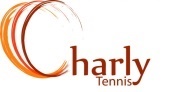 BULLETIN D'INSCRIPTION STAGE TOUSSAINT 2021BULLETIN D'INSCRIPTION STAGE TOUSSAINT 2021BULLETIN D'INSCRIPTION STAGE TOUSSAINT 2021BULLETIN D'INSCRIPTION STAGE TOUSSAINT 2021BULLETIN D'INSCRIPTION STAGE TOUSSAINT 2021BULLETIN D'INSCRIPTION STAGE TOUSSAINT 2021Nom et PrénomNom et PrénomDate de NaissanceDate de NaissanceTéléphone(s)Téléphone(s)E-mail(s)E-mail(s)Niveau :Niveau :VioletVioletRougeOrangeVertDuresSemaine 1Semaine 1Semaine 1Semaine 2Semaine 2Semaine 2REPAS TIRÉ DU SAC☐REPAS TIRÉ DU SAC☐Du 25 au 29 Octobre Du 25 au 29 Octobre Du 25 au 29 Octobre Du 2 au 5 Novembre Du 2 au 5 Novembre Du 2 au 5 Novembre RENTRE SEUL  À 12h ☐RENTRE SEUL  À 12h ☐MATIN☐APRÈS-MIDI☐APRÈS-MIDI☐MATIN☐MATIN☐APRÈS-MIDI☐RENTRE SEUL À 16h30☐RENTRE SEUL À 16h30☐TARIFS : (Laser Game : 2 parties inclus)TARIFS : (Laser Game : 2 parties inclus)TARIFS : (Laser Game : 2 parties inclus)TARIFS : (Laser Game : 2 parties inclus)TARIFS : (Laser Game : 2 parties inclus)TARIFS : (Laser Game : 2 parties inclus)TARIFS : (Laser Game : 2 parties inclus)TARIFS : (Laser Game : 2 parties inclus)4 DEMI-JOURNÉES4 DEMI-JOURNÉES4 DEMI-JOURNÉES4 DEMI-JOURNÉES4 DEMI-JOURNÉES87 €87 €87 €5 DEMI-JOURNÉES5 DEMI-JOURNÉES5 DEMI-JOURNÉES5 DEMI-JOURNÉES5 DEMI-JOURNÉES95 €95 €95 €4 JOURNÉES4 JOURNÉES4 JOURNÉES4 JOURNÉES4 JOURNÉES163 €163 €163 €5 JOURNÉES5 JOURNÉES5 JOURNÉES5 JOURNÉES5 JOURNÉES180 €180 €180 €Je peux accompagner au laser Game :Nb de places dans la voiture :Vendredi 29/10 : ☐Vendredi 5/11 : ☐ALLER : 10h30 (Club) : ☐RETOUR : 12h (Pierre-Bénite) : ☐Je peux accompagner au laser Game :Nb de places dans la voiture :Vendredi 29/10 : ☐Vendredi 5/11 : ☐ALLER : 10h30 (Club) : ☐RETOUR : 12h (Pierre-Bénite) : ☐Je peux accompagner au laser Game :Nb de places dans la voiture :Vendredi 29/10 : ☐Vendredi 5/11 : ☐ALLER : 10h30 (Club) : ☐RETOUR : 12h (Pierre-Bénite) : ☐Je peux accompagner au laser Game :Nb de places dans la voiture :Vendredi 29/10 : ☐Vendredi 5/11 : ☐ALLER : 10h30 (Club) : ☐RETOUR : 12h (Pierre-Bénite) : ☐Je peux accompagner au laser Game :Nb de places dans la voiture :Vendredi 29/10 : ☐Vendredi 5/11 : ☐ALLER : 10h30 (Club) : ☐RETOUR : 12h (Pierre-Bénite) : ☐Bulletin à remettre en main propre aux enseignants ou à déposer dans la BAL du club, 120 allée des Peupliers 69390 CHARLY accompagné de votre règlement. Chèque à l’ordre de : ES Charly Tennis, chèques vacances (monnaie non-rendue) ou espèces.Bulletin à remettre en main propre aux enseignants ou à déposer dans la BAL du club, 120 allée des Peupliers 69390 CHARLY accompagné de votre règlement. Chèque à l’ordre de : ES Charly Tennis, chèques vacances (monnaie non-rendue) ou espèces.Bulletin à remettre en main propre aux enseignants ou à déposer dans la BAL du club, 120 allée des Peupliers 69390 CHARLY accompagné de votre règlement. Chèque à l’ordre de : ES Charly Tennis, chèques vacances (monnaie non-rendue) ou espèces.BULLETIN D'INSCRIPTION STAGE TOUSSAINT 2021BULLETIN D'INSCRIPTION STAGE TOUSSAINT 2021BULLETIN D'INSCRIPTION STAGE TOUSSAINT 2021BULLETIN D'INSCRIPTION STAGE TOUSSAINT 2021BULLETIN D'INSCRIPTION STAGE TOUSSAINT 2021BULLETIN D'INSCRIPTION STAGE TOUSSAINT 2021Nom et PrénomNom et PrénomDate de NaissanceDate de NaissanceTéléphone(s)Téléphone(s)E-mail(s)E-mail(s)Niveau :Niveau :VioletVioletRougeOrangeVertDuresSemaine 1Semaine 1Semaine 1Semaine 2Semaine 2Semaine 2REPAS TIRÉ DU SAC☐REPAS TIRÉ DU SAC☐Du 25 au 29 Octobre Du 25 au 29 Octobre Du 25 au 29 Octobre Du 2 au 5 Novembre Du 2 au 5 Novembre Du 2 au 5 Novembre RENTRE SEUL  À 12h ☐RENTRE SEUL  À 12h ☐MATIN☐APRÈS-MIDI☐APRÈS-MIDI☐MATIN☐MATIN☐APRÈS-MIDI☐RENTRE SEUL À 16h30☐RENTRE SEUL À 16h30☐TARIFS : (Laser Game : 2 parties inclus)TARIFS : (Laser Game : 2 parties inclus)TARIFS : (Laser Game : 2 parties inclus)TARIFS : (Laser Game : 2 parties inclus)TARIFS : (Laser Game : 2 parties inclus)TARIFS : (Laser Game : 2 parties inclus)TARIFS : (Laser Game : 2 parties inclus)TARIFS : (Laser Game : 2 parties inclus)4 DEMI-JOURNÉES4 DEMI-JOURNÉES4 DEMI-JOURNÉES4 DEMI-JOURNÉES4 DEMI-JOURNÉES87 €87 €87 €5 DEMI-JOURNÉES5 DEMI-JOURNÉES5 DEMI-JOURNÉES5 DEMI-JOURNÉES5 DEMI-JOURNÉES95 €95 €95 €4 JOURNÉES4 JOURNÉES4 JOURNÉES4 JOURNÉES4 JOURNÉES163 €163 €163 €5 JOURNÉES5 JOURNÉES5 JOURNÉES5 JOURNÉES5 JOURNÉES180 €180 €180 €Je peux accompagner au laser Game :Nb de places dans la voiture :Vendredi 29/10 : ☐Vendredi 5/11 : ☐ALLER : 10h30 (Club) : ☐RETOUR : 12h (Pierre-Bénite) : ☐Je peux accompagner au laser Game :Nb de places dans la voiture :Vendredi 29/10 : ☐Vendredi 5/11 : ☐ALLER : 10h30 (Club) : ☐RETOUR : 12h (Pierre-Bénite) : ☐Je peux accompagner au laser Game :Nb de places dans la voiture :Vendredi 29/10 : ☐Vendredi 5/11 : ☐ALLER : 10h30 (Club) : ☐RETOUR : 12h (Pierre-Bénite) : ☐Je peux accompagner au laser Game :Nb de places dans la voiture :Vendredi 29/10 : ☐Vendredi 5/11 : ☐ALLER : 10h30 (Club) : ☐RETOUR : 12h (Pierre-Bénite) : ☐Je peux accompagner au laser Game :Nb de places dans la voiture :Vendredi 29/10 : ☐Vendredi 5/11 : ☐ALLER : 10h30 (Club) : ☐RETOUR : 12h (Pierre-Bénite) : ☐Bulletin à remettre en main propre aux enseignants ou à déposer dans la BAL du club, 120 allée des Peupliers 69390 CHARLY accompagné de votre règlement. Chèque à l’ordre de : ES Charly Tennis, chèques vacances (monnaie non-rendue) ou espèces.Bulletin à remettre en main propre aux enseignants ou à déposer dans la BAL du club, 120 allée des Peupliers 69390 CHARLY accompagné de votre règlement. Chèque à l’ordre de : ES Charly Tennis, chèques vacances (monnaie non-rendue) ou espèces.Bulletin à remettre en main propre aux enseignants ou à déposer dans la BAL du club, 120 allée des Peupliers 69390 CHARLY accompagné de votre règlement. Chèque à l’ordre de : ES Charly Tennis, chèques vacances (monnaie non-rendue) ou espèces.